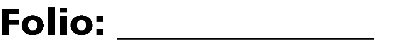 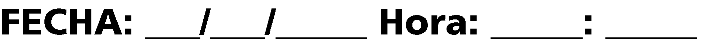 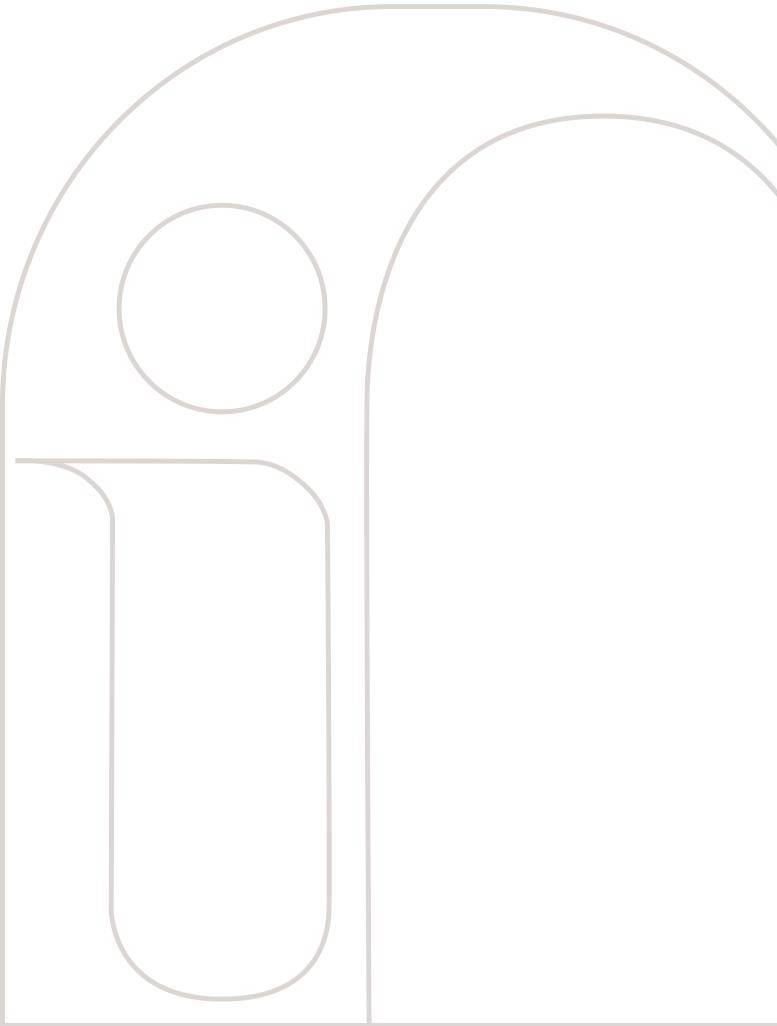 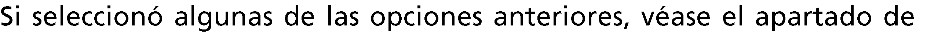 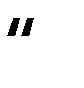 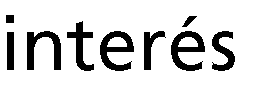 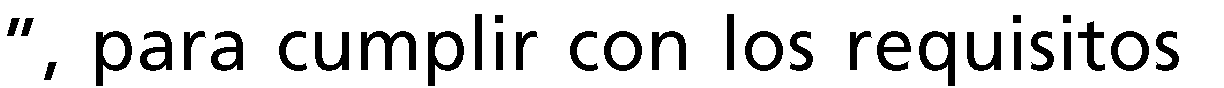 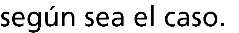 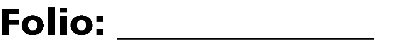 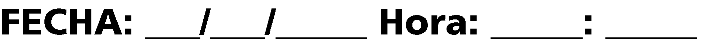 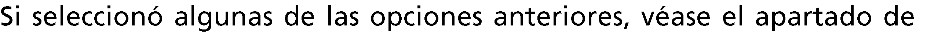 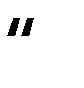 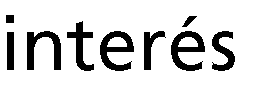 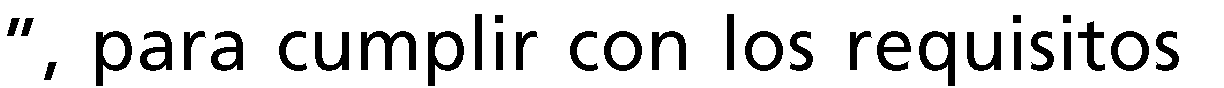 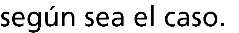 Victoria #7 esq. Clavijero, Col. Centro, C.P. 91000, Xalapa, Ver.Tel (228) 842 02 70 ext. 107 y 109www.ivai.org.mx solicitudestransparencia@ivai.org.mxcontacto@verivai.org.mxVictoria #7 esq. Clavijero, Col. Centro, C.P. 91000, Xalapa, Ver.Tel (228) 842 02 70 ext. 107 y 109www.ivai.org.mx solicitudestransparencia@ivai.org.mxcontacto@verivai.org.mx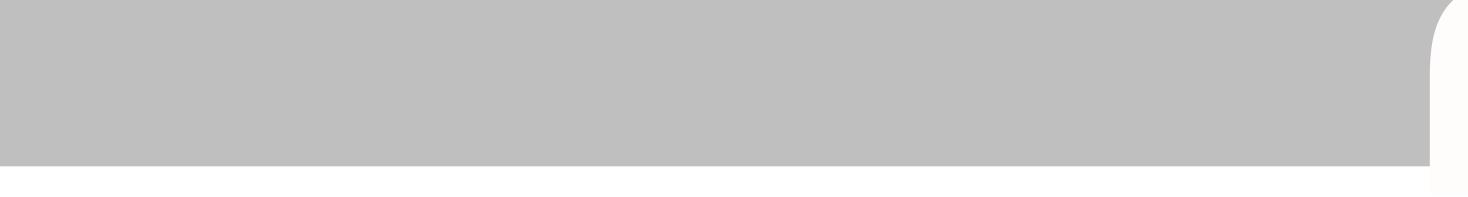 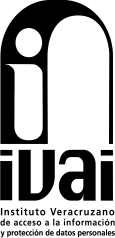 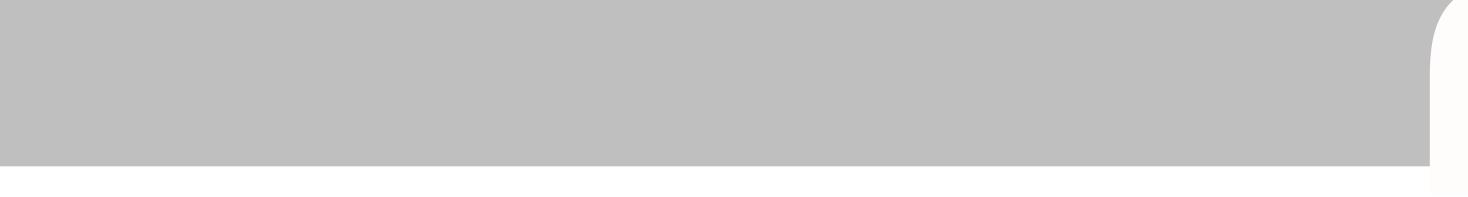 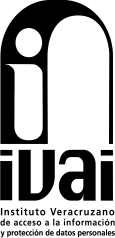 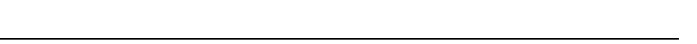 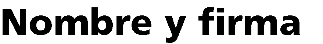 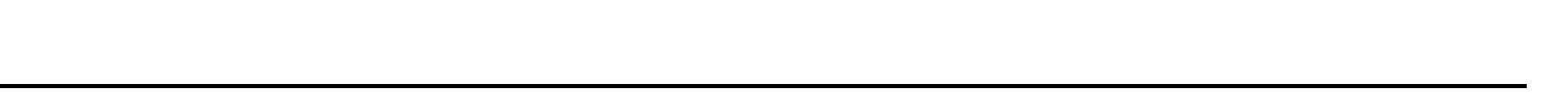 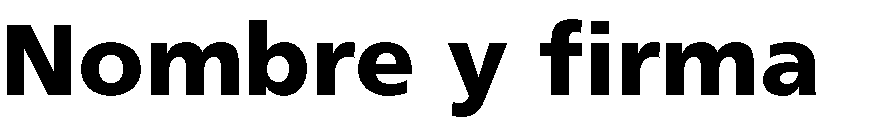 Victoria #7 esq. Clavijero, Col. Centro, C.P. 91000, Xalapa, Ver.Tel (228) 842 02 70 ext. 107 y 109www.ivai.org.mx solicitudestransparencia@ivai.org.mxcontacto@verivai.org.mx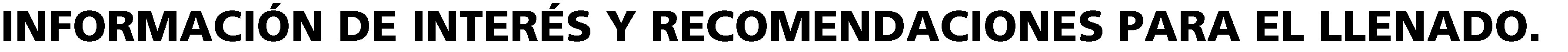 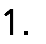 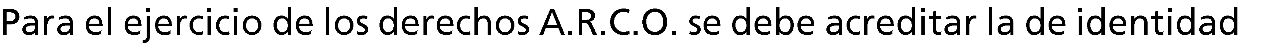 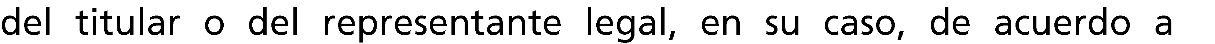 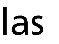 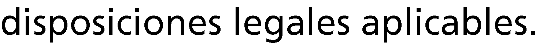 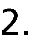 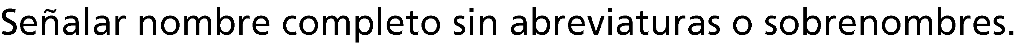 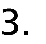 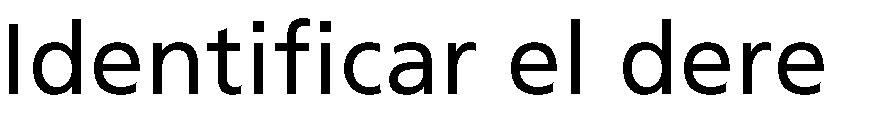 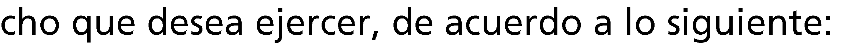 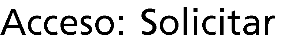 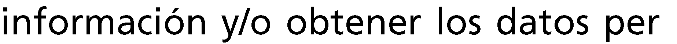 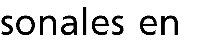 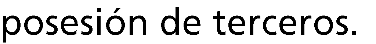 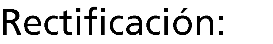 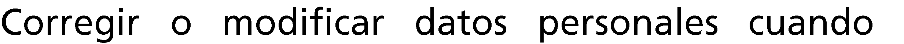 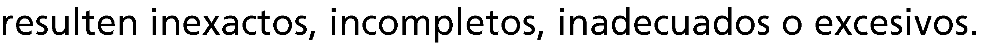 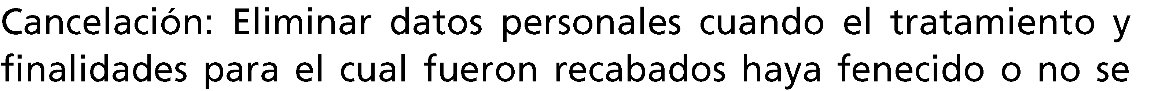 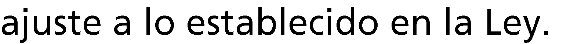 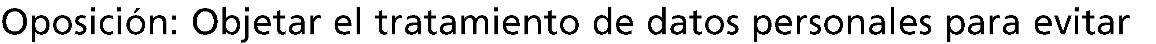 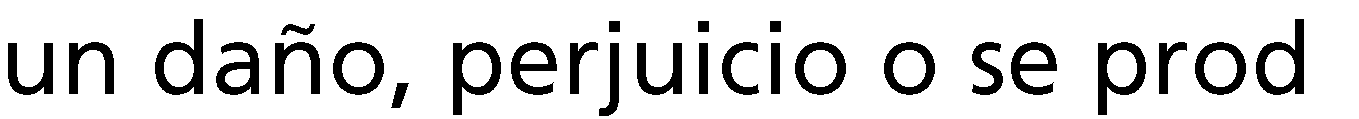 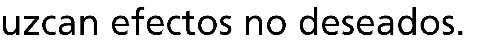 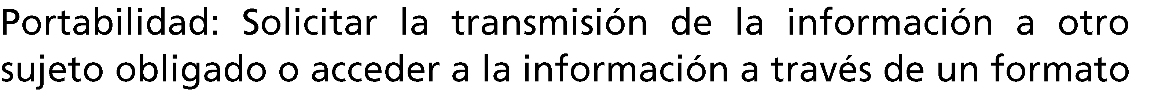 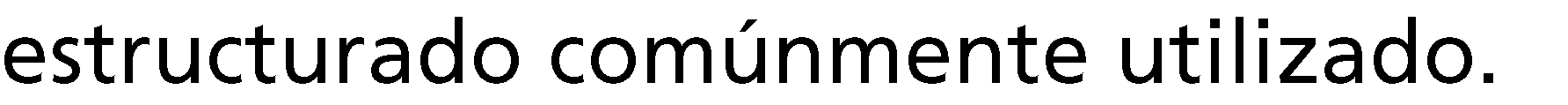 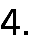 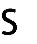 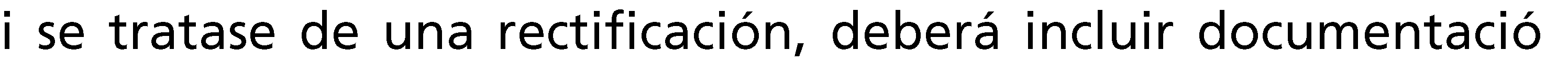 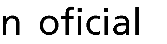 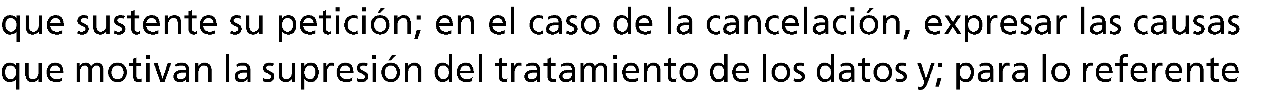 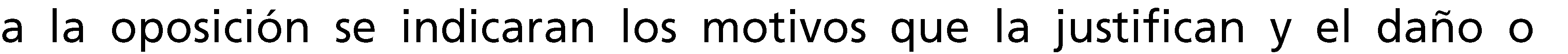 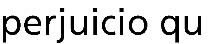 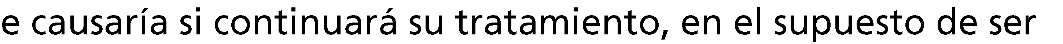 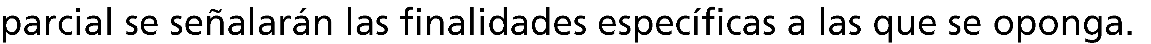 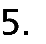 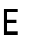 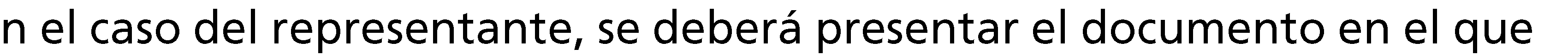 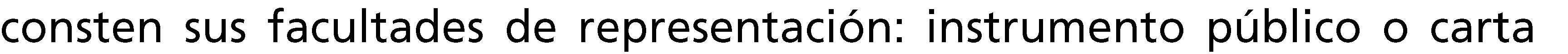 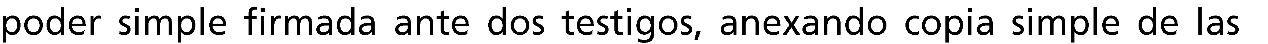 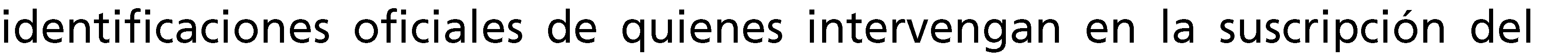 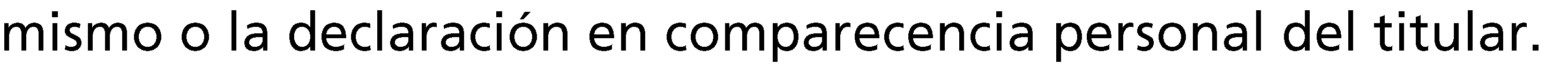 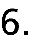 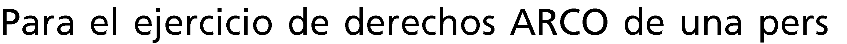 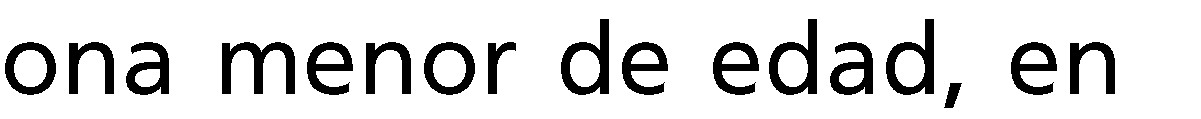 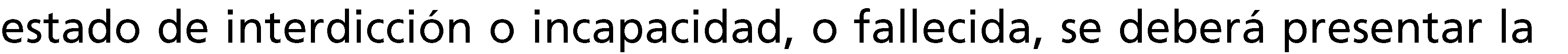 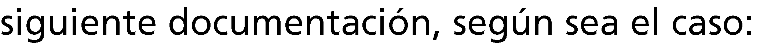 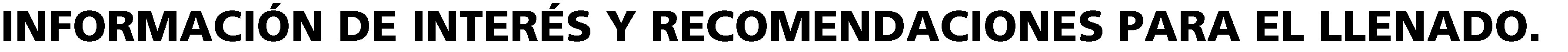 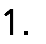 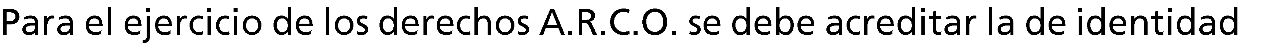 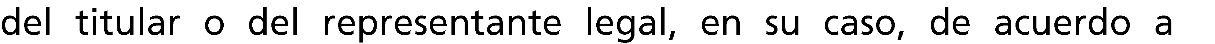 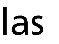 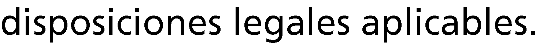 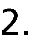 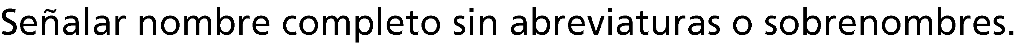 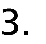 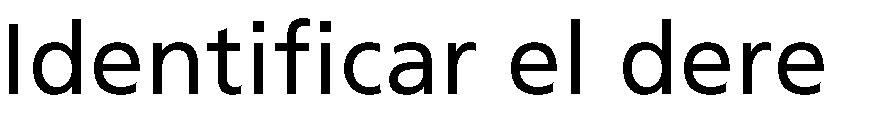 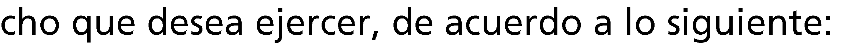 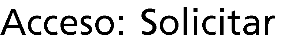 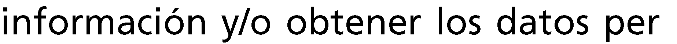 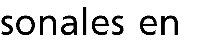 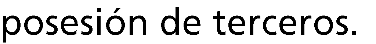 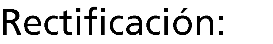 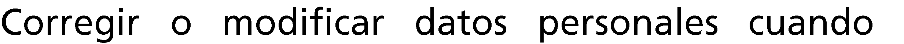 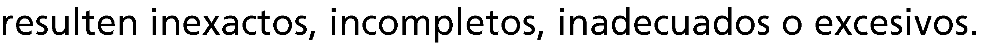 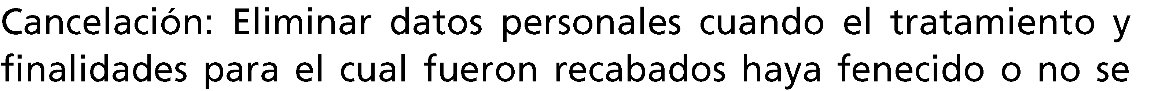 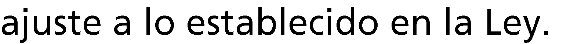 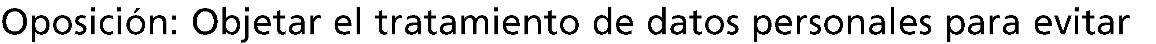 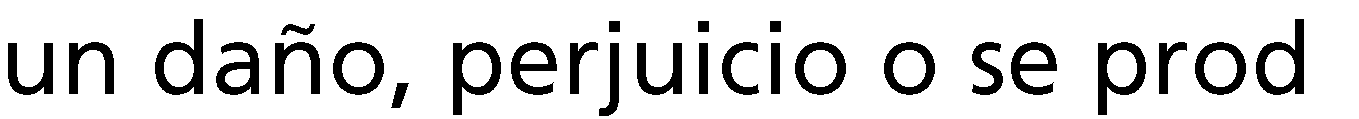 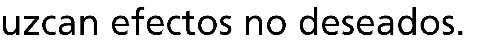 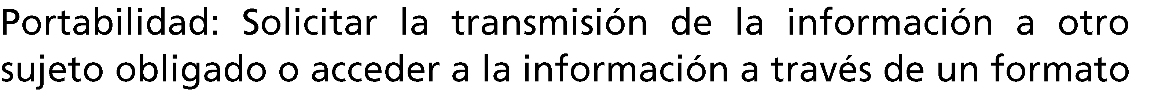 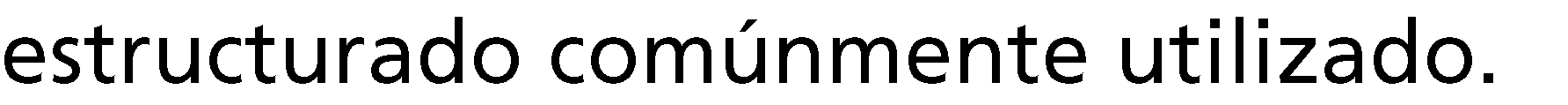 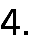 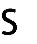 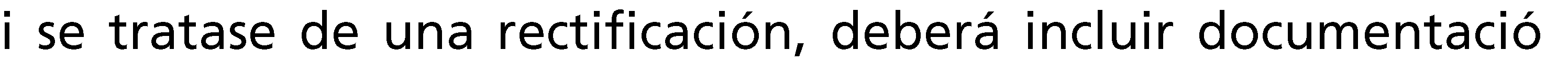 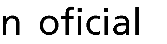 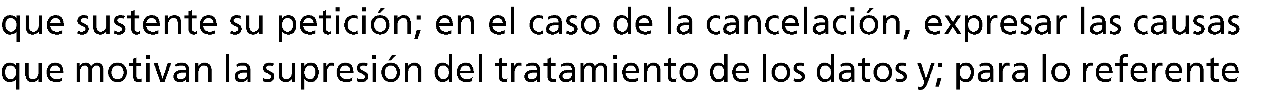 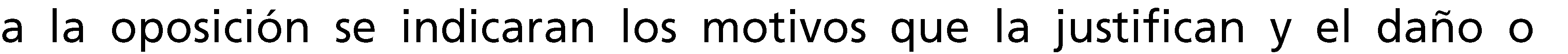 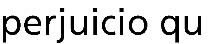 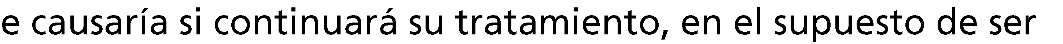 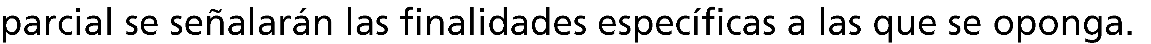 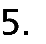 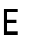 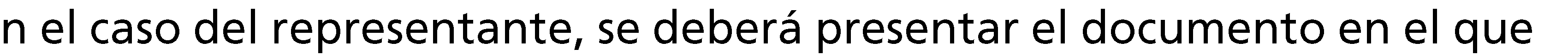 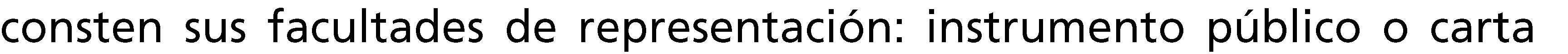 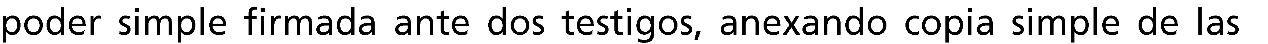 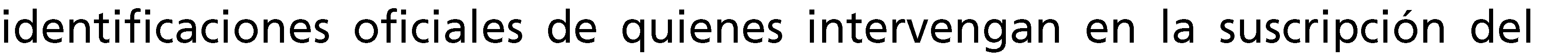 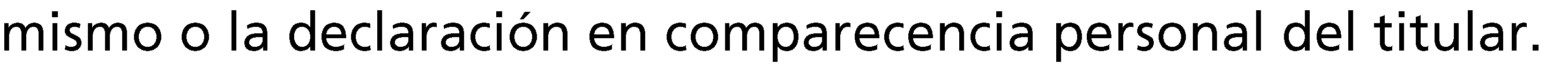 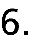 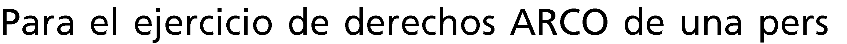 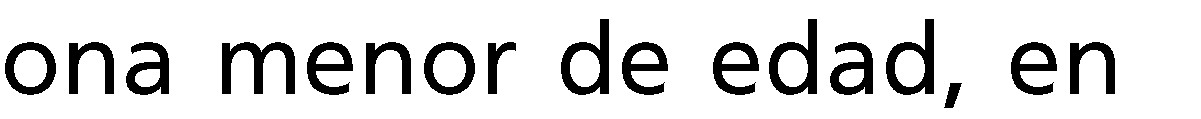 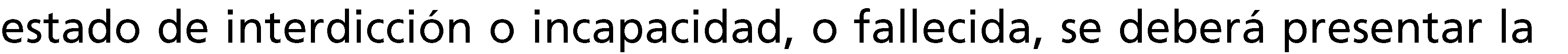 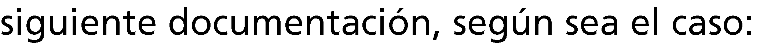 Victoria #7 esq. Clavijero, Col. Centro, C.P. 91000, Xalapa, Ver.Tel (228) 842 02 70 ext. 107 y 109www.ivai.org.mx solicitudestransparencia@ivai.org.mxcontacto@verivai.org.mx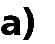 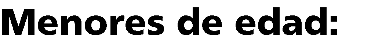 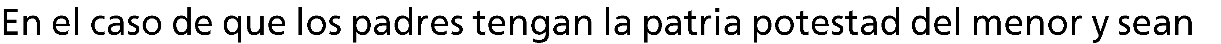 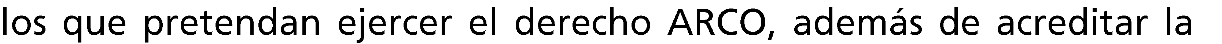 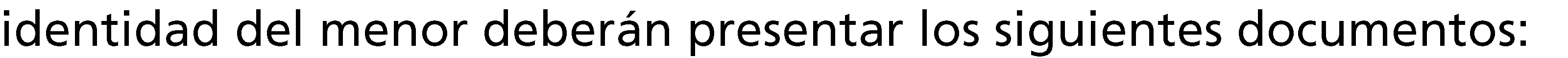 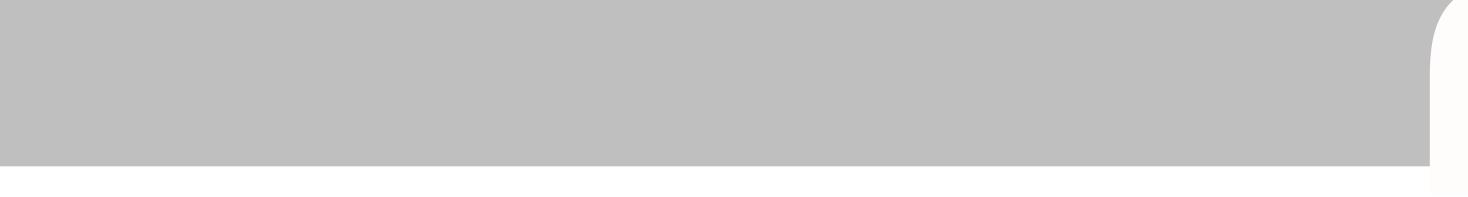 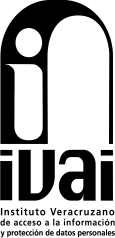 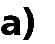 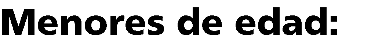 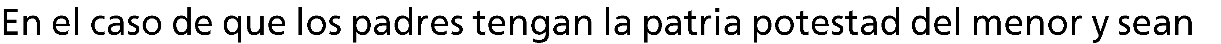 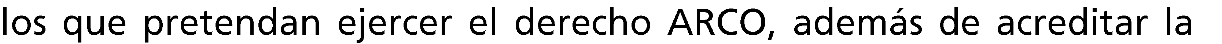 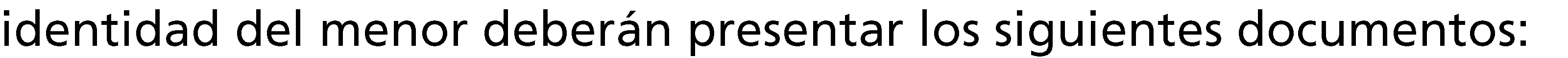 o o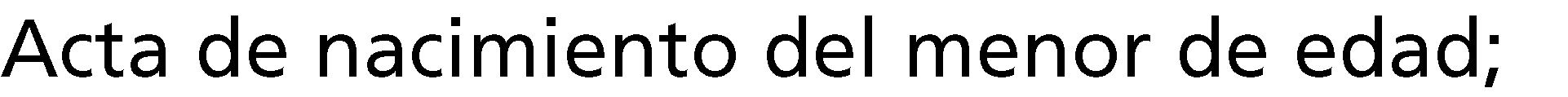 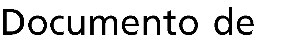 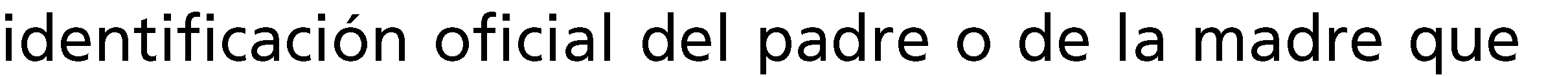 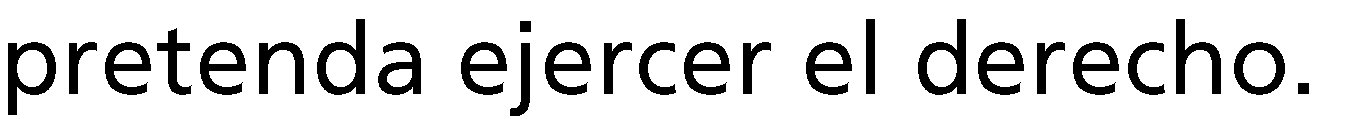 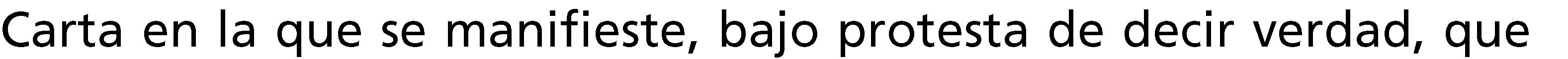 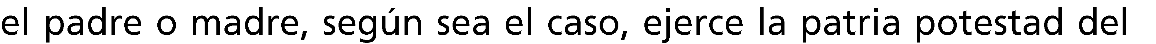 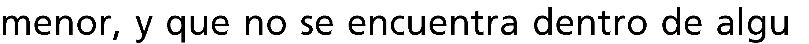 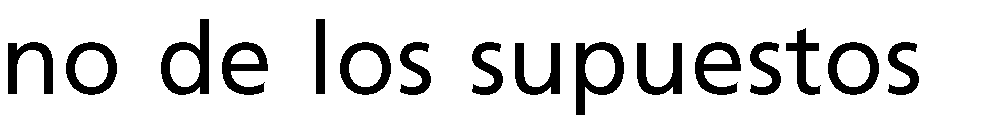 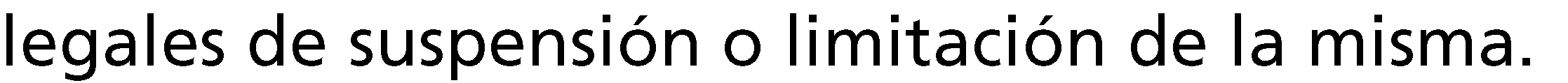 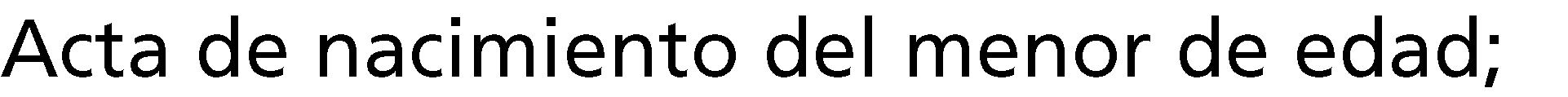 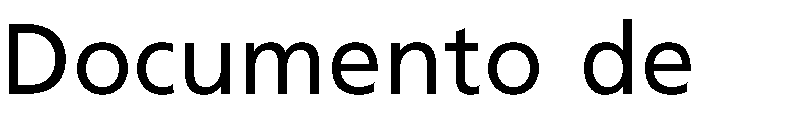 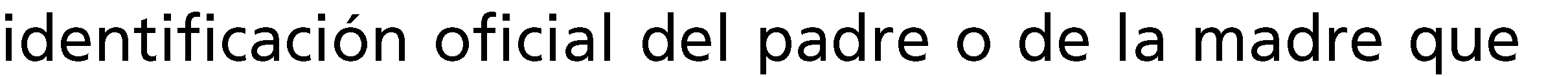 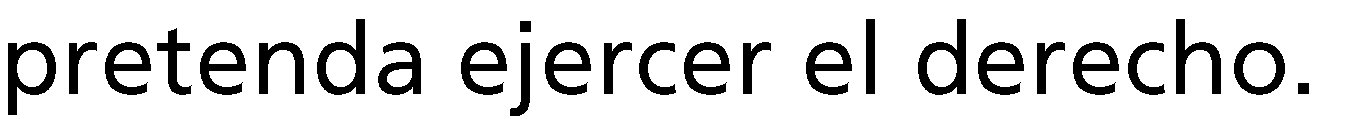 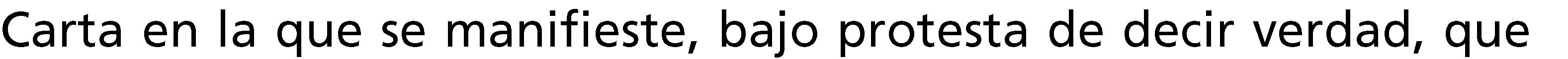 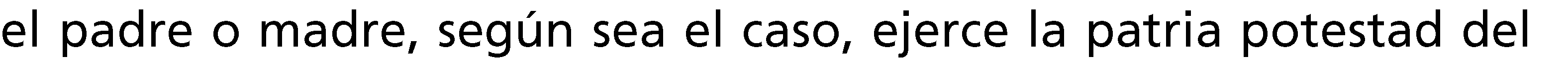 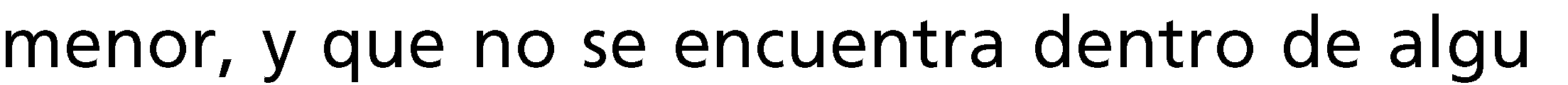 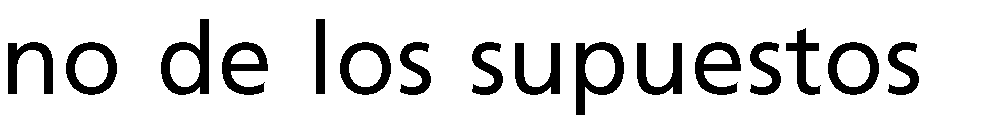 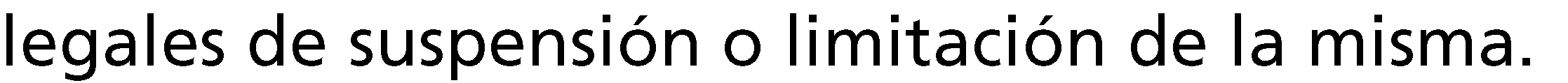 o•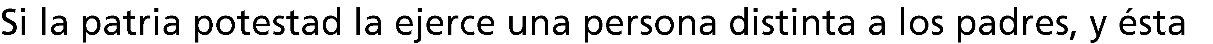 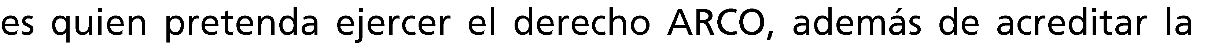 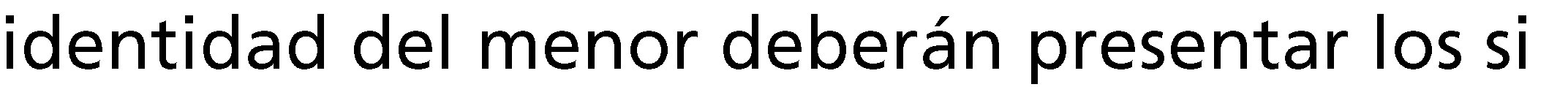 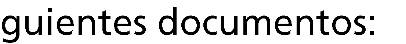 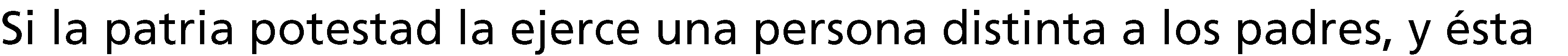 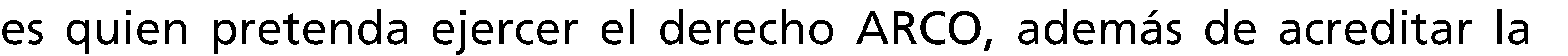 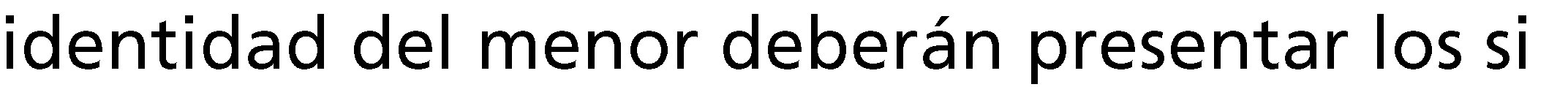 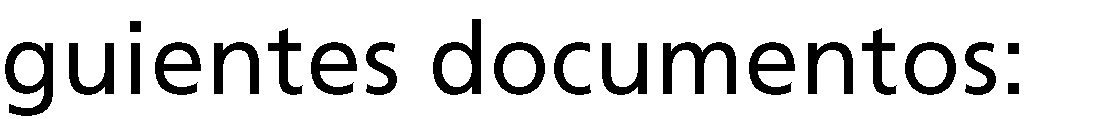 o o o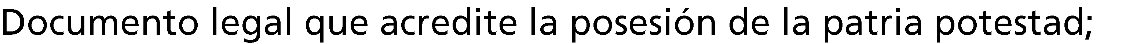 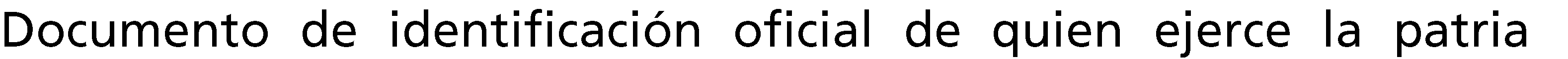 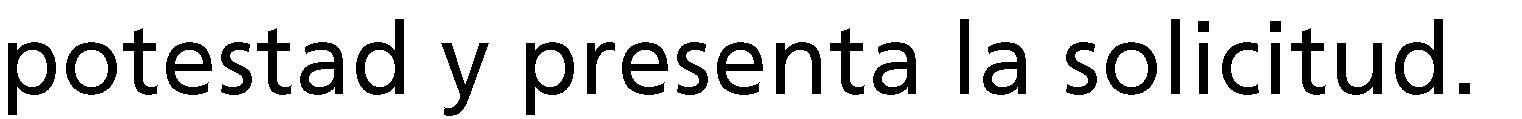 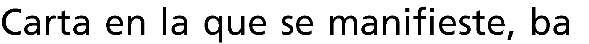 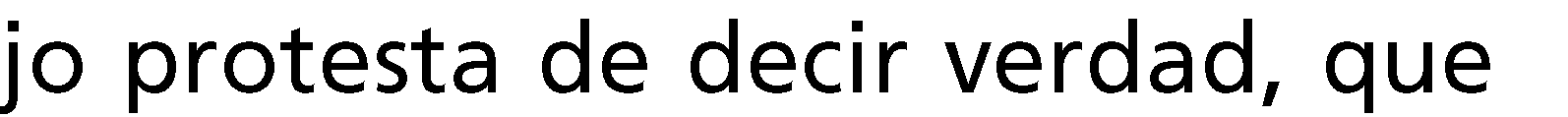 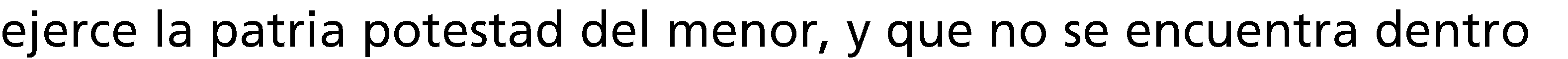 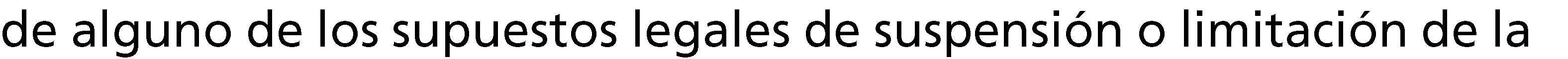 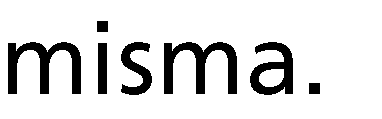 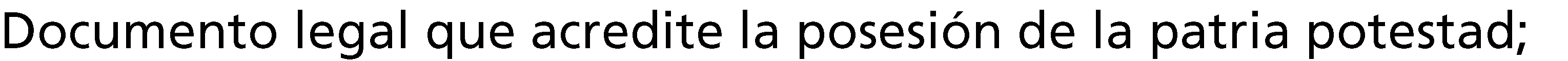 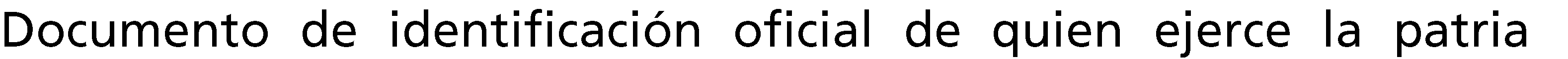 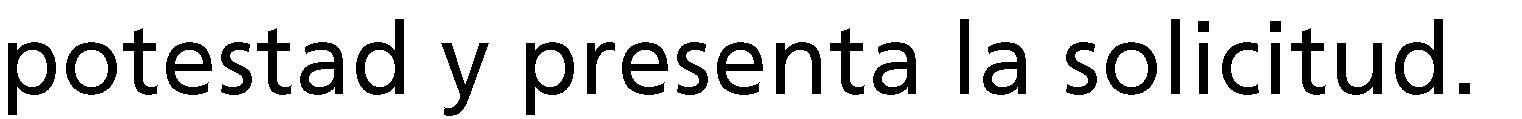 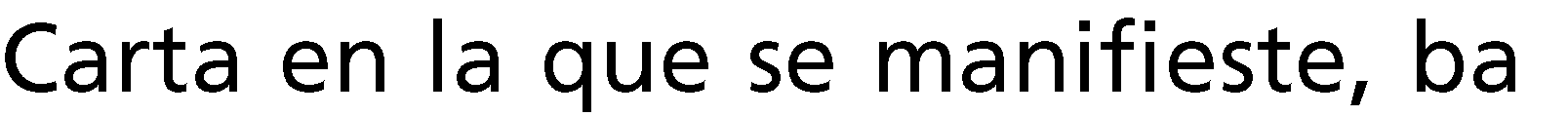 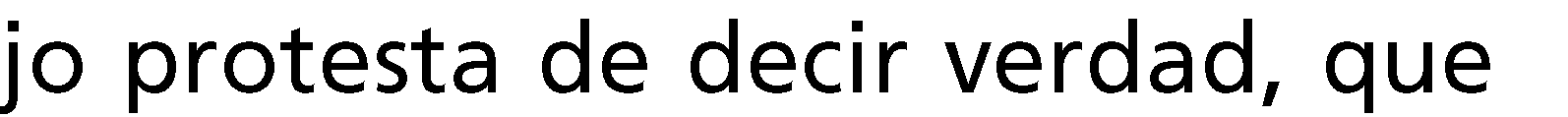 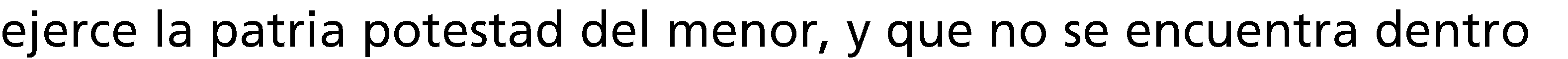 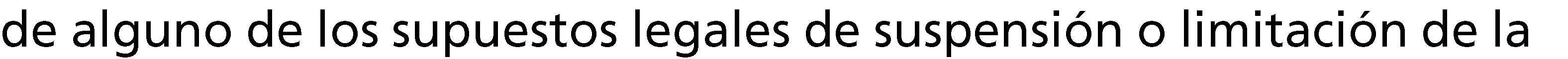 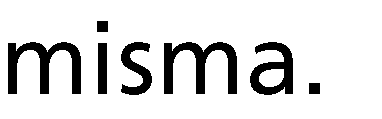 o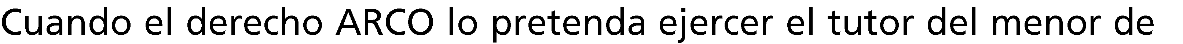 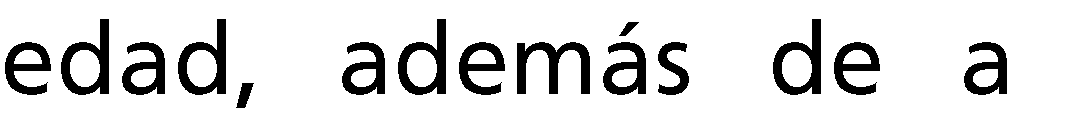 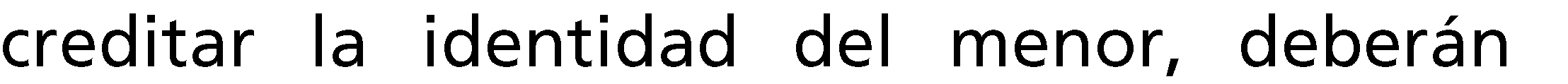 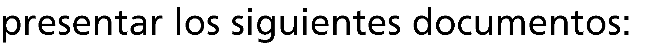 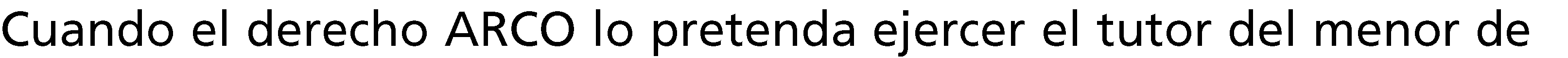 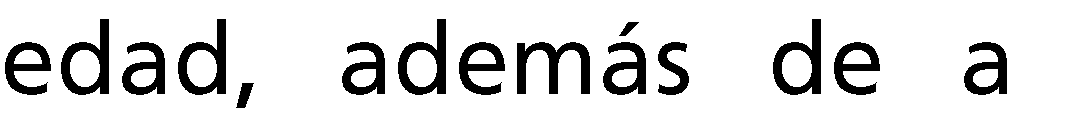 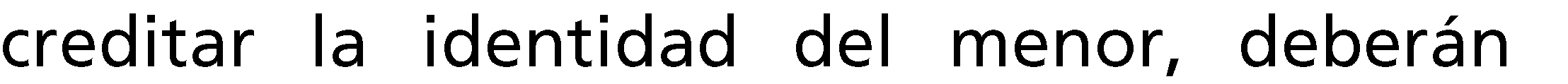 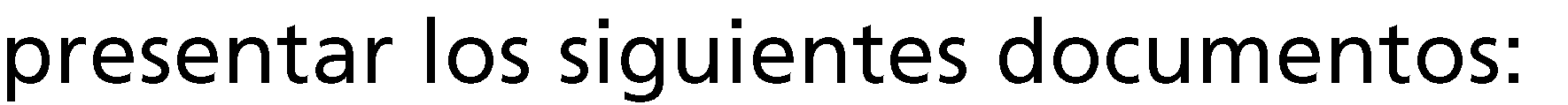 o o o o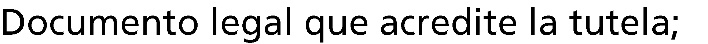 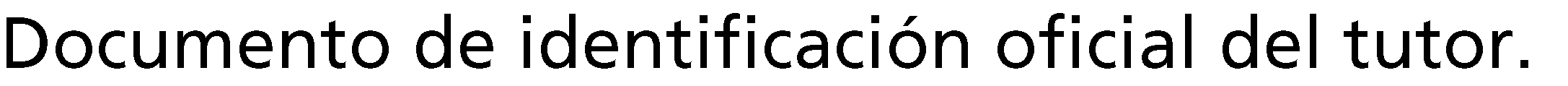 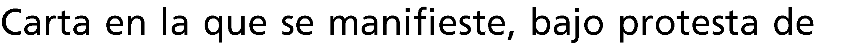 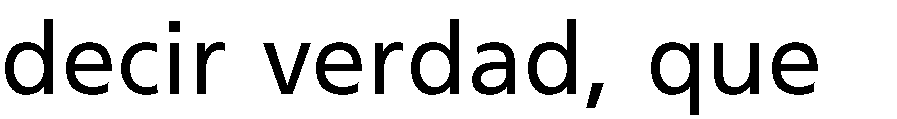 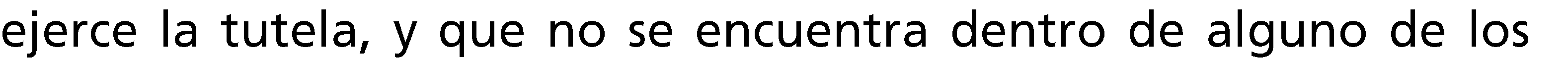 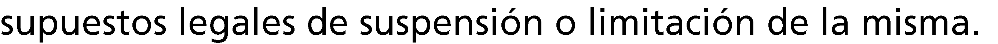 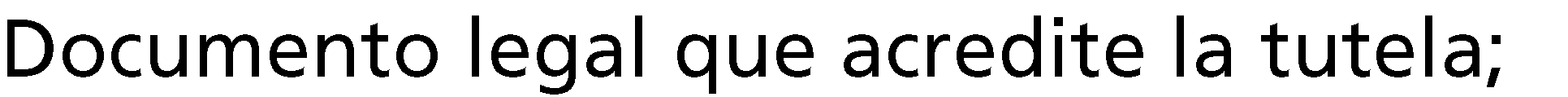 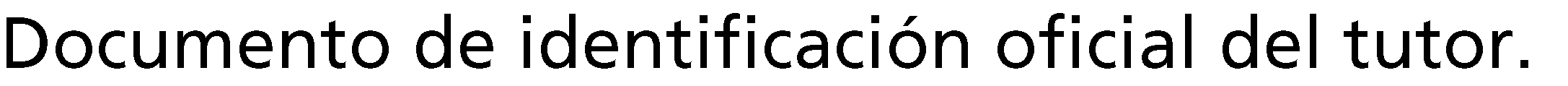 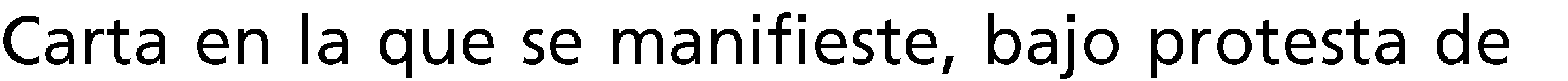 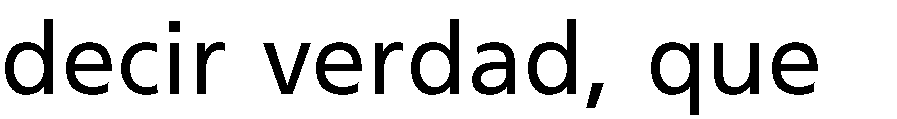 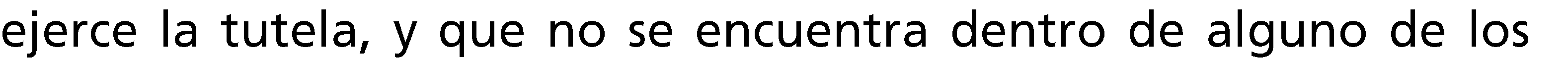 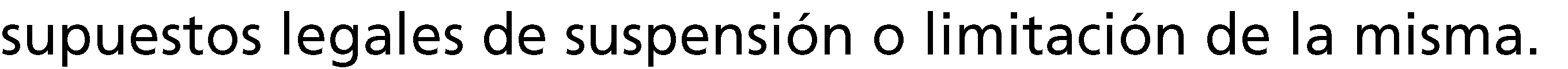 Victoria #7 esq. Clavijero, Col. Centro, C.P. 91000, Xalapa, Ver.Tel (228) 842 02 70 ext. 107 y 109www.ivai.org.mx solicitudestransparencia@ivai.org.mxcontacto@verivai.org.mx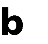 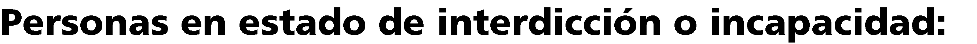 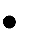 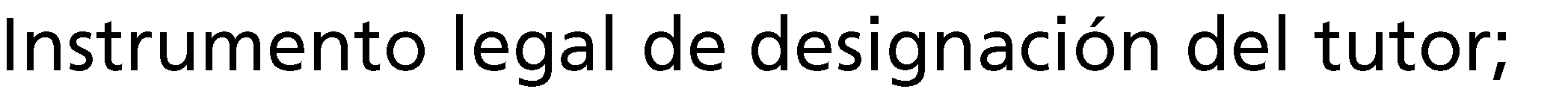 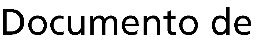 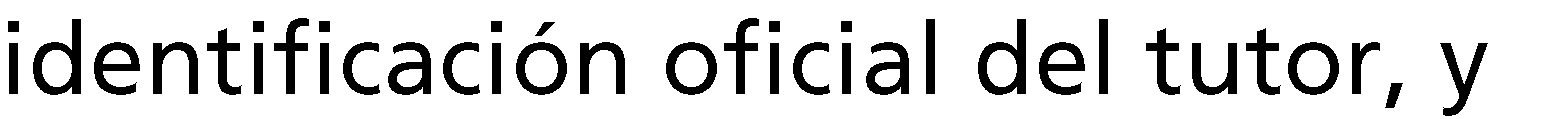 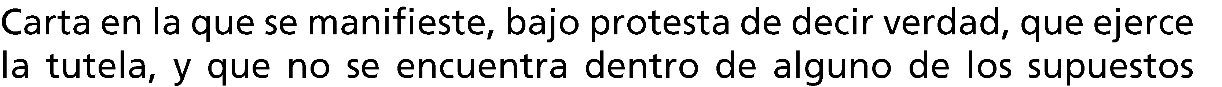 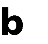 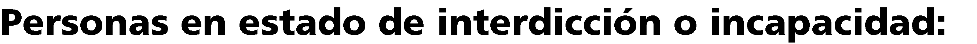 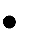 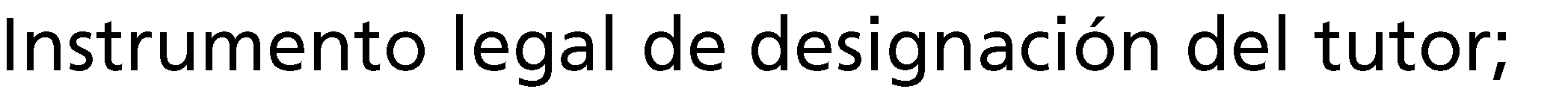 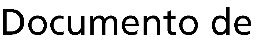 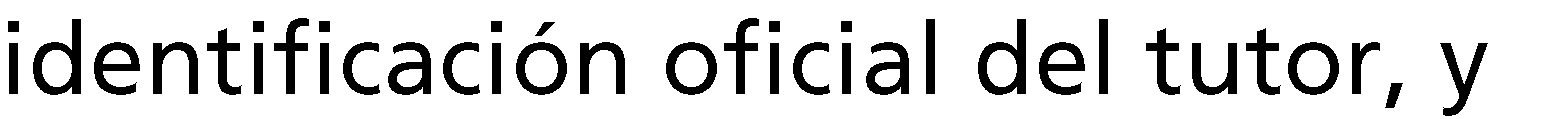 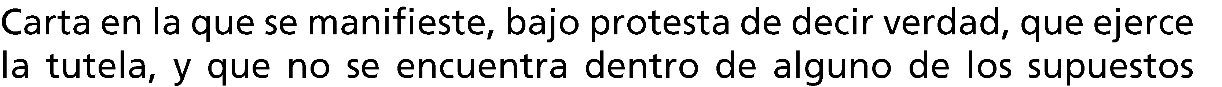 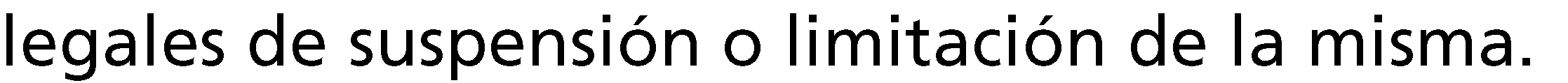 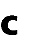 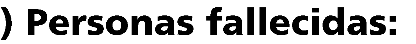 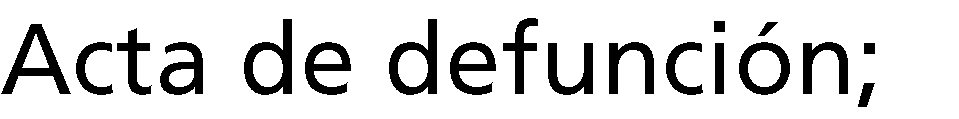 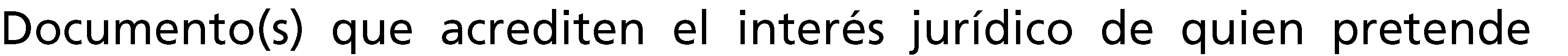 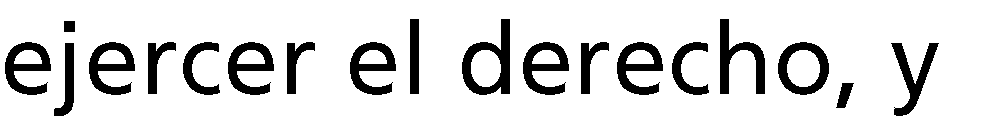 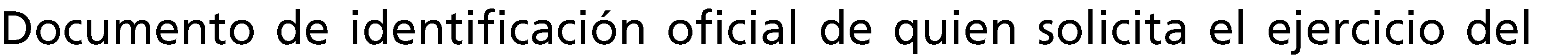 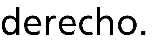 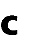 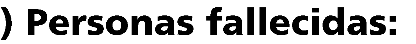 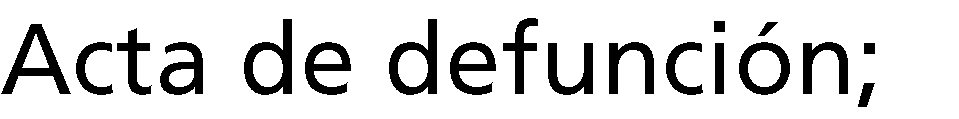 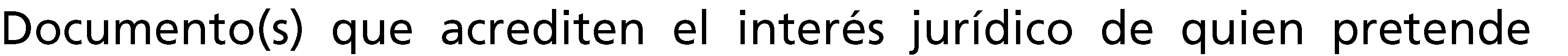 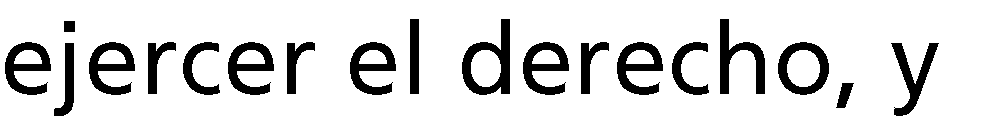 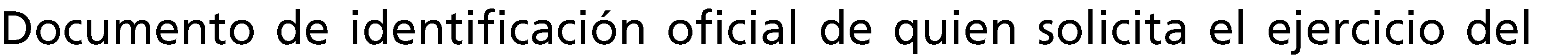 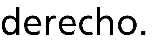 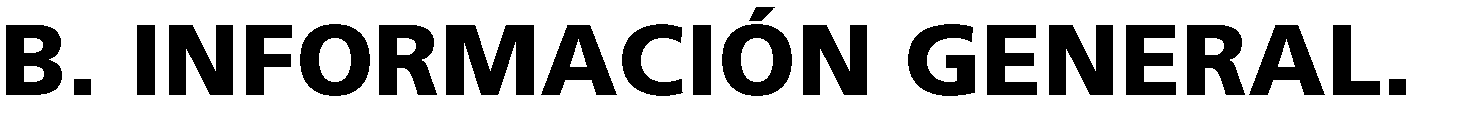 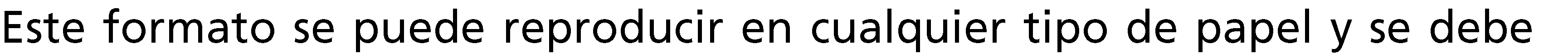 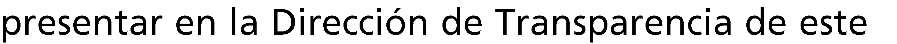 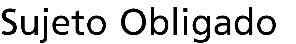 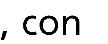 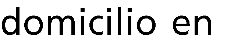 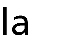 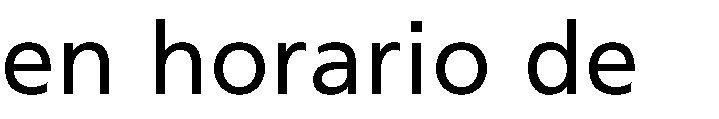 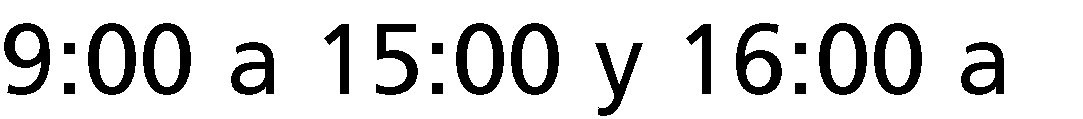 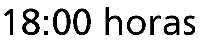 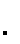 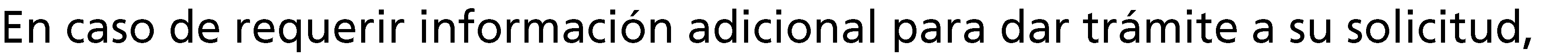 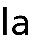 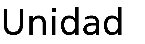 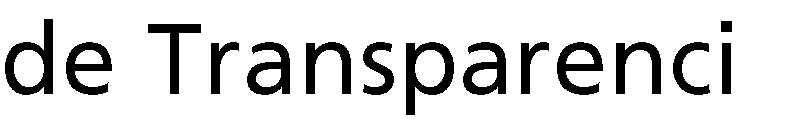 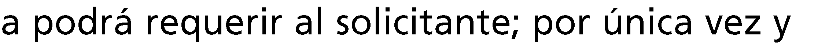 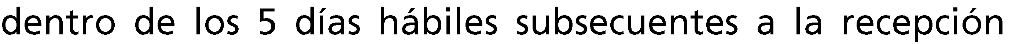 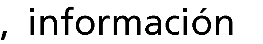 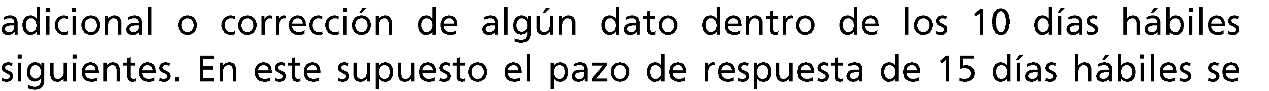 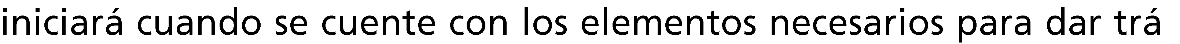 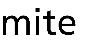 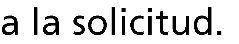 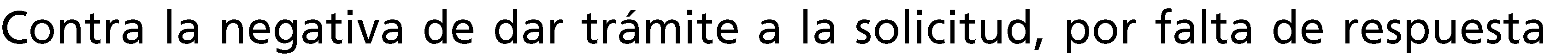 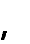 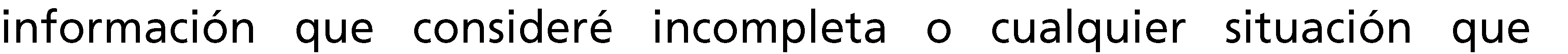 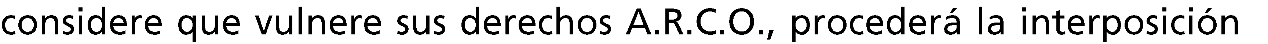 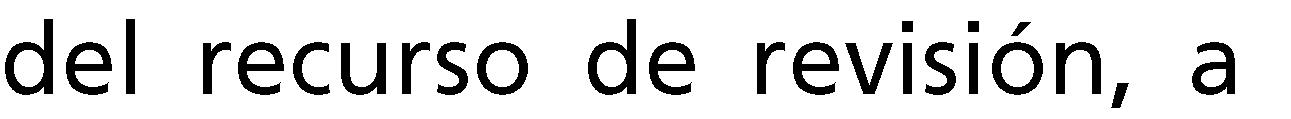 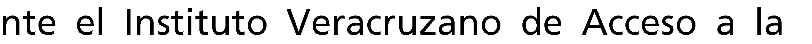 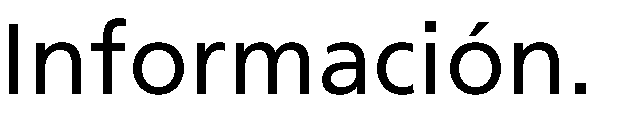 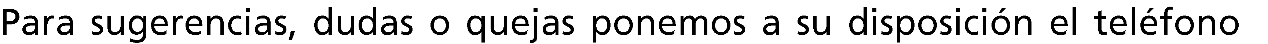 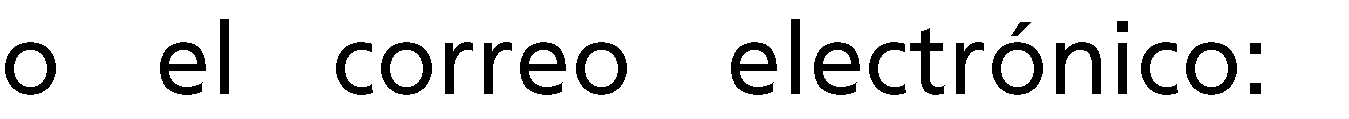 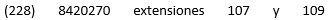 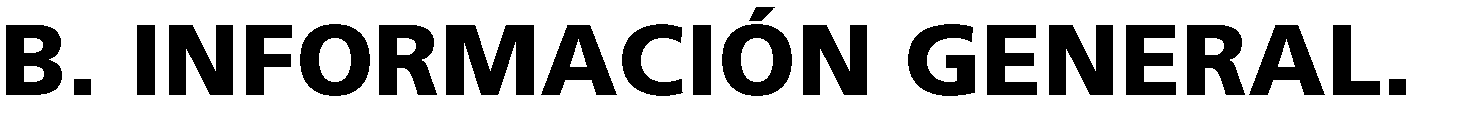 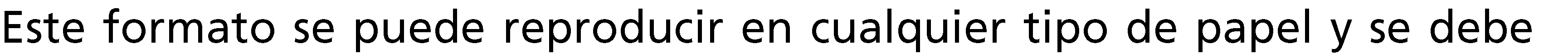 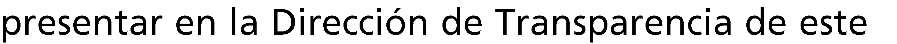 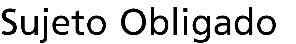 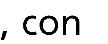 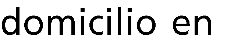 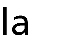 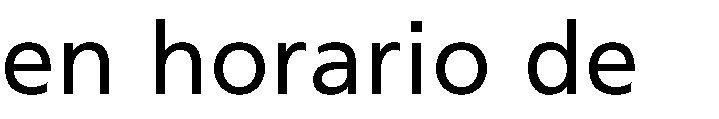 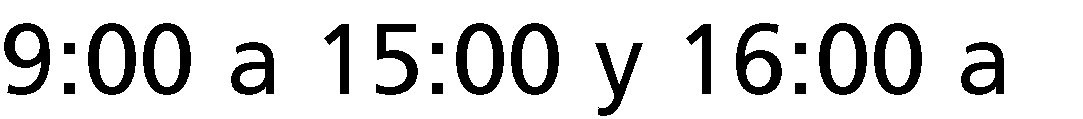 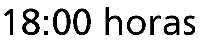 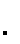 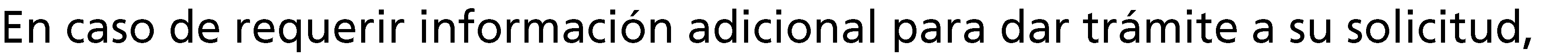 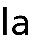 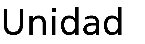 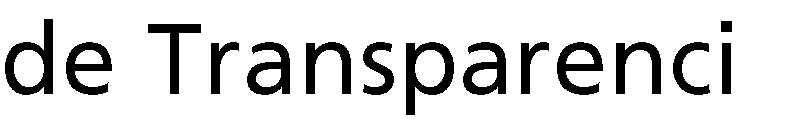 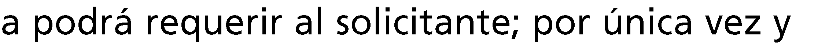 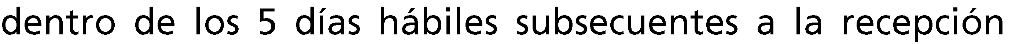 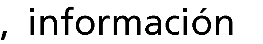 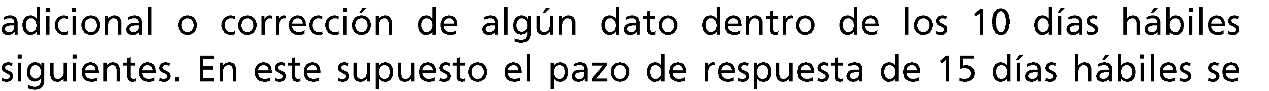 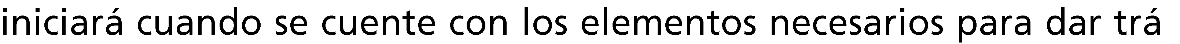 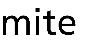 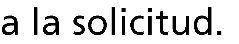 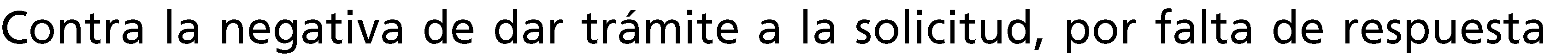 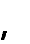 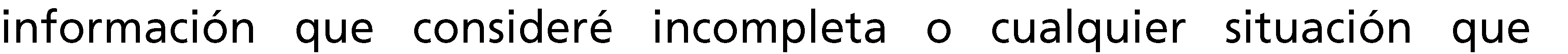 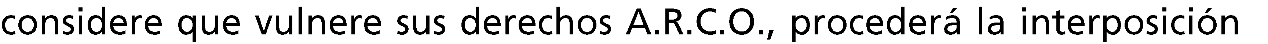 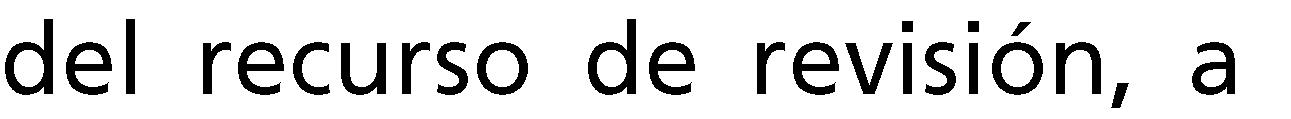 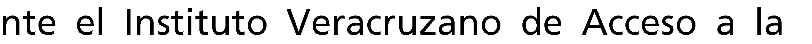 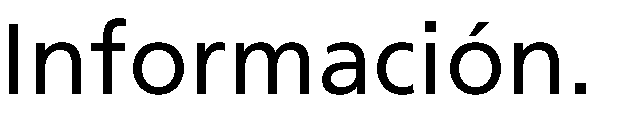 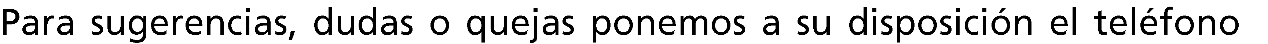 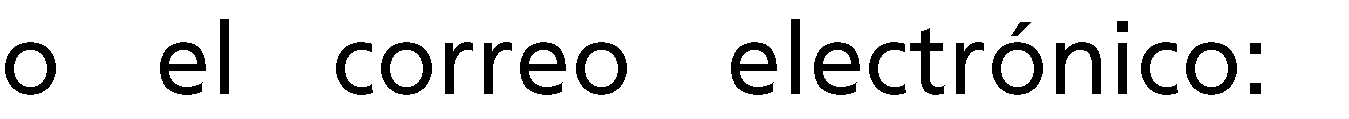                                                                     Victoria #7 esq. Clavijero, Col. Centro, C.P. 91000, Xalapa, Ver.Tel (228) 842 02 70 ext. 107 y 109www.ivai.org.mx solicitudestransparencia@ivai.org.mxcontacto@verivai.org.mx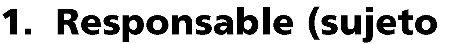 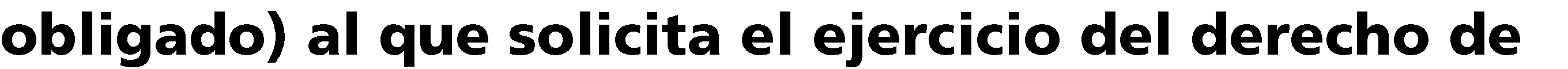 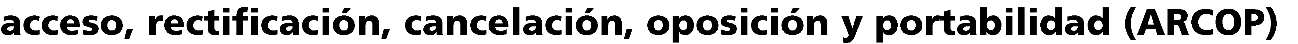 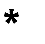 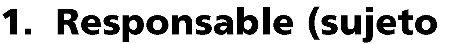 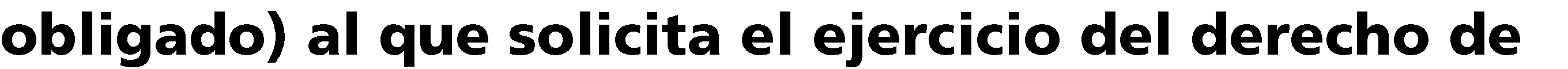 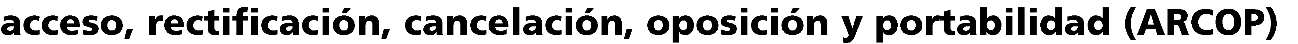 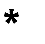 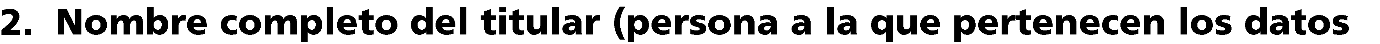 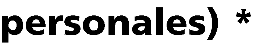 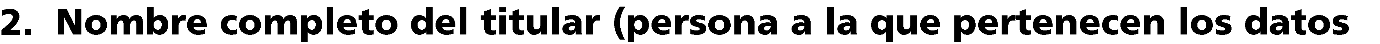 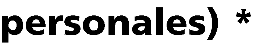 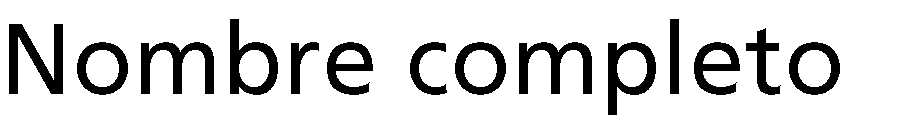 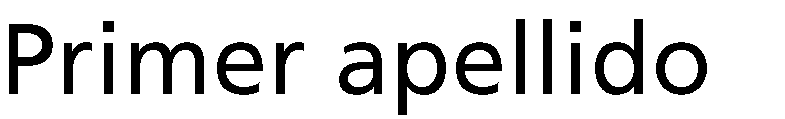 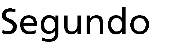 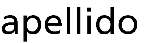 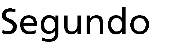 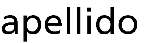 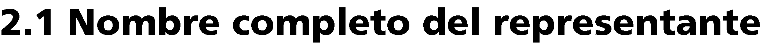 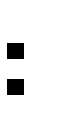 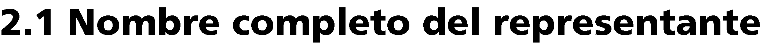 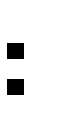 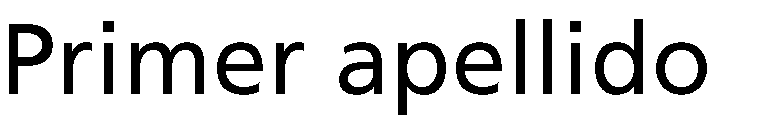 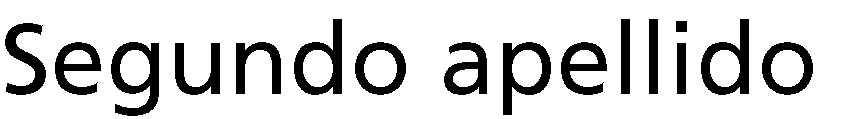 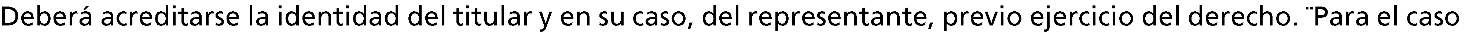 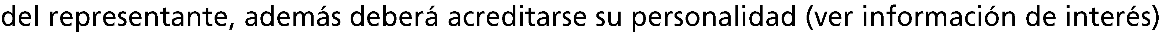 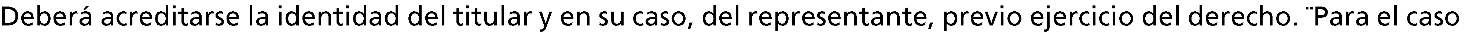 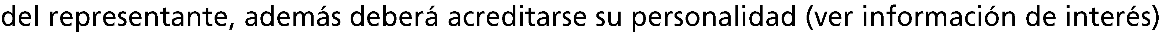 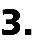 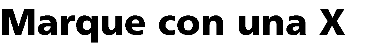 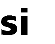 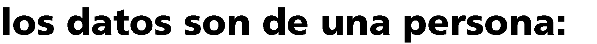 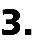 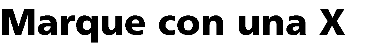 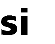 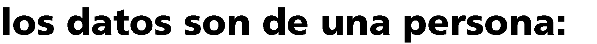 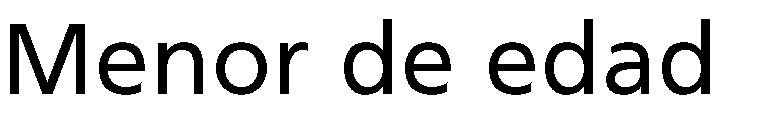 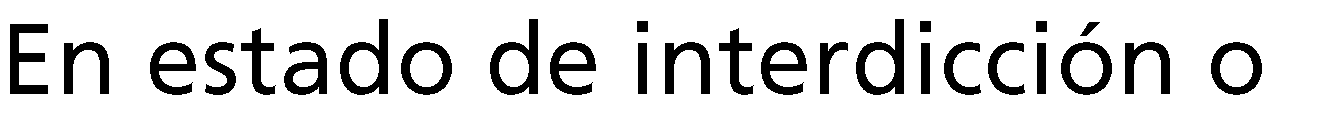 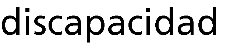 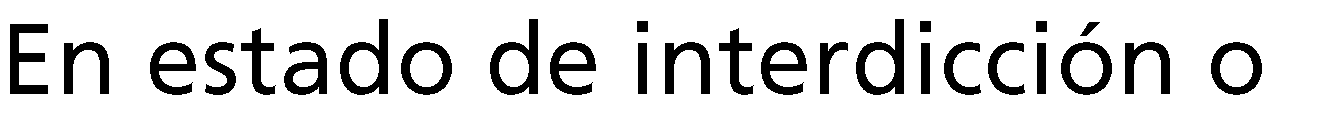 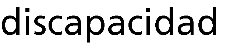 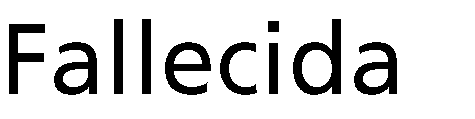 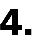 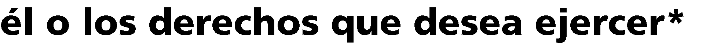 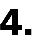 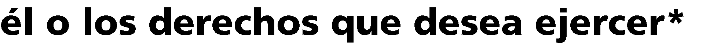 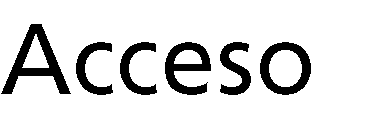 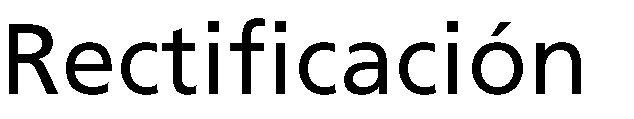 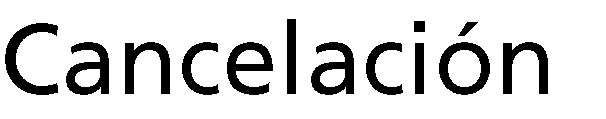 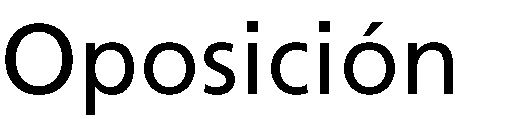 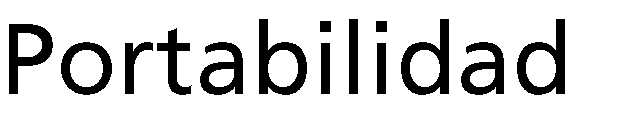 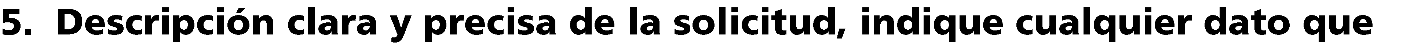 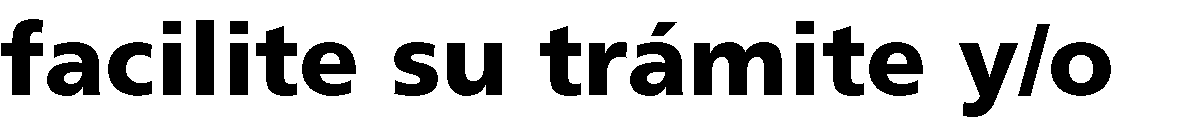 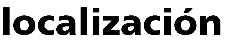 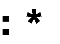 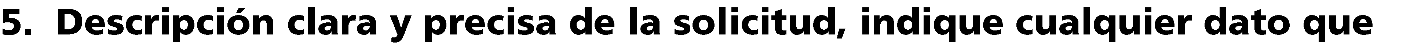 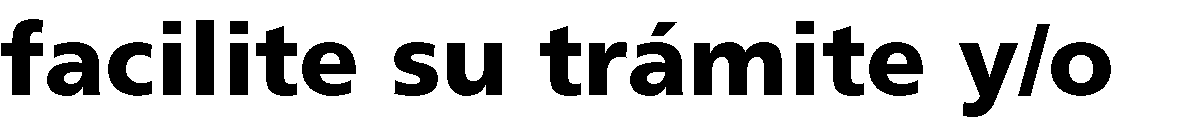 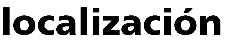 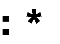 En caso de que el espacio no sea suficiente, puede anexar las hojas que requiera a la presente solicitud.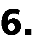 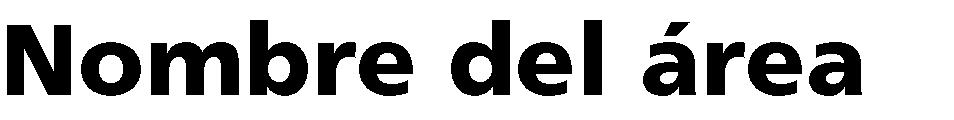 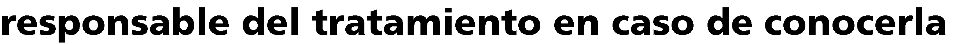 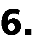 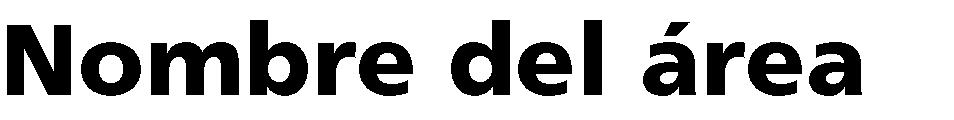 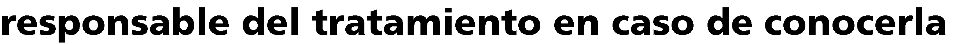 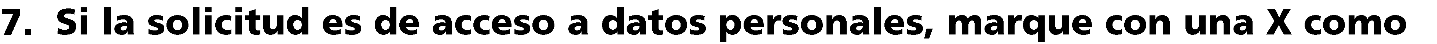 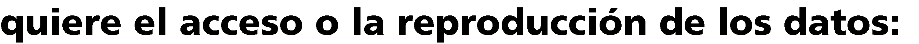 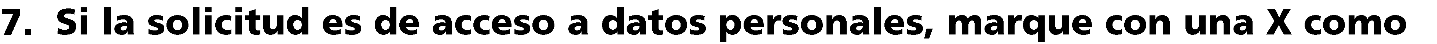 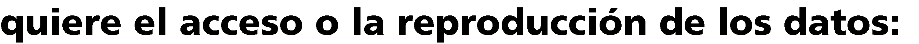 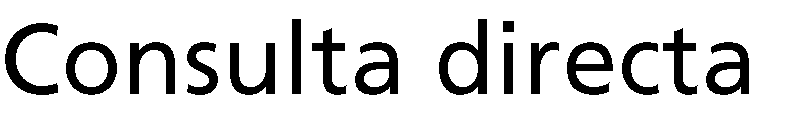 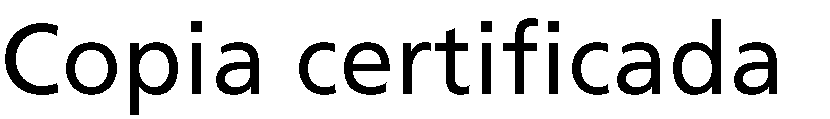 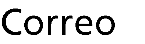 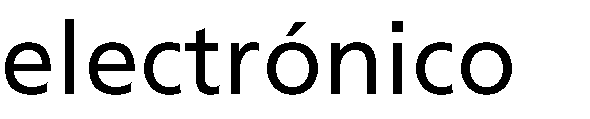 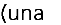 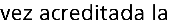 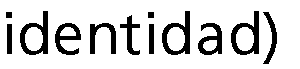 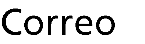 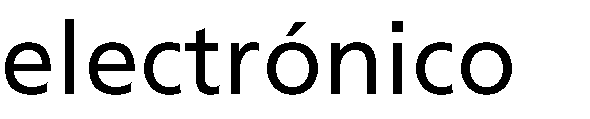 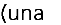 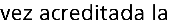 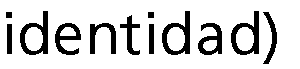 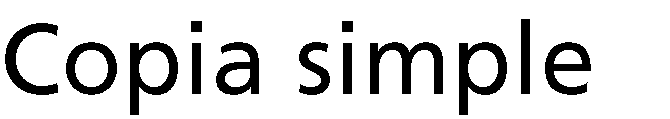 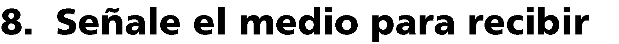 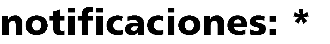 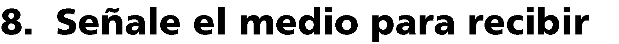 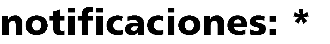 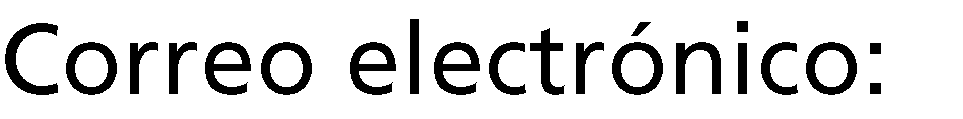 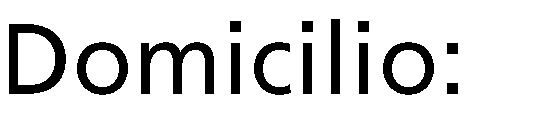 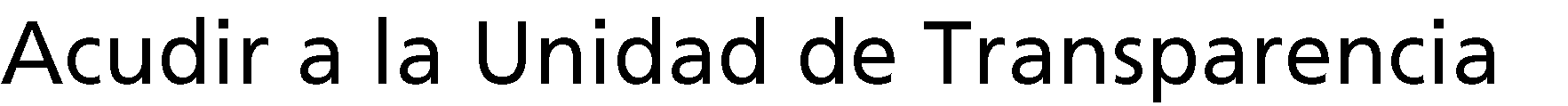 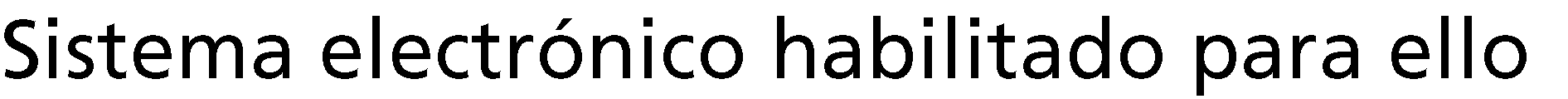 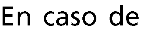 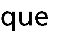 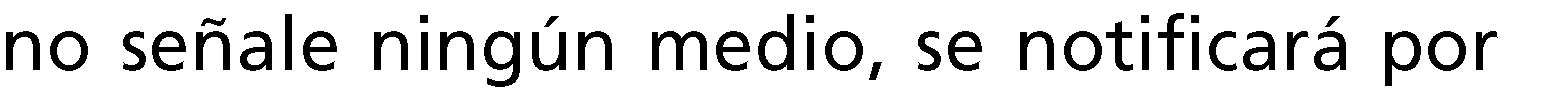 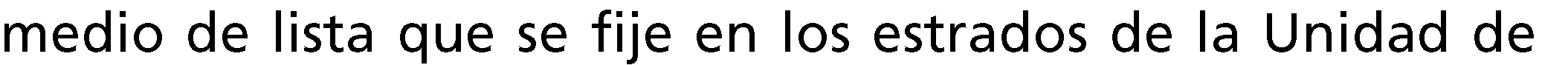 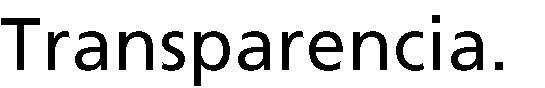 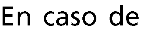 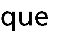 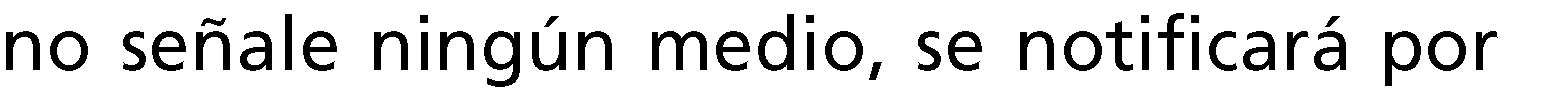 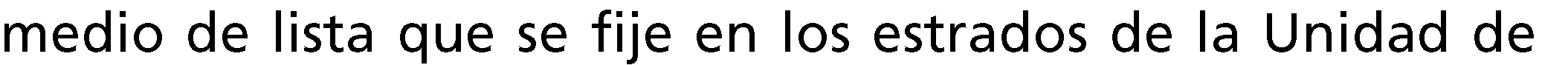 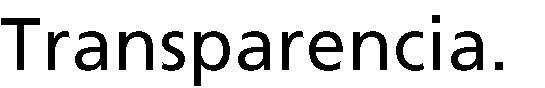 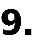 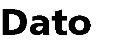 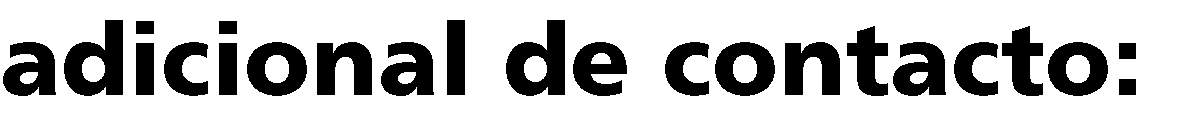 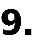 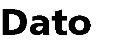 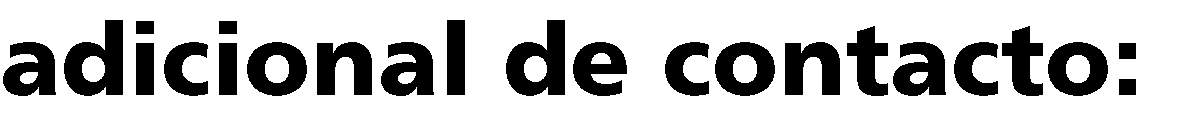 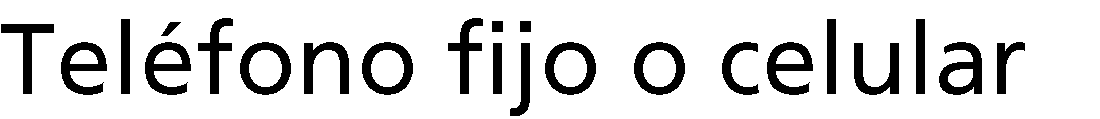 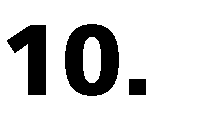 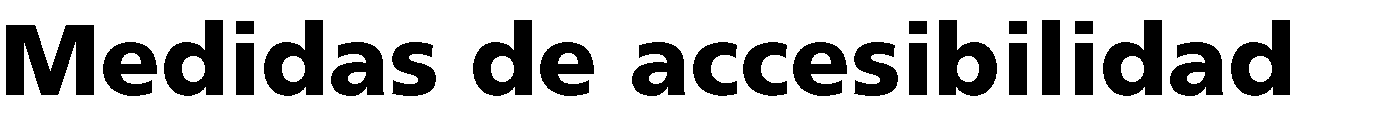 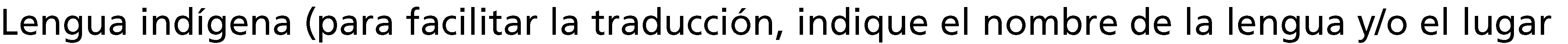 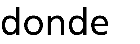 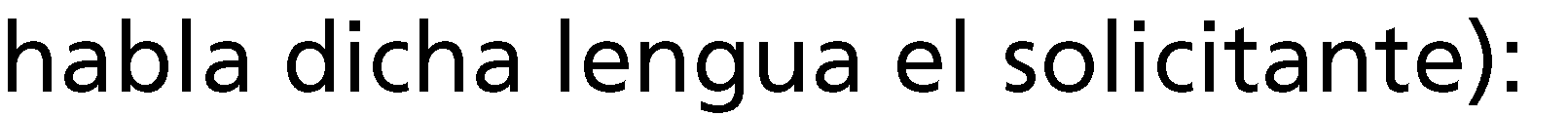 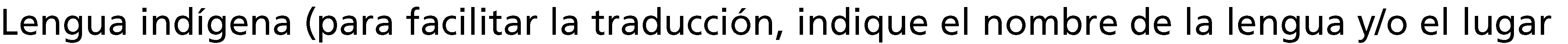 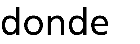 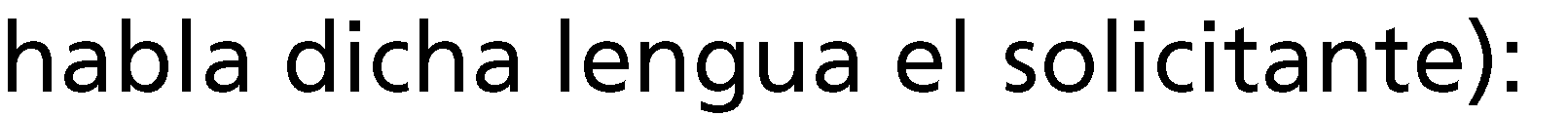 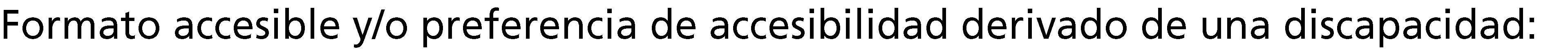 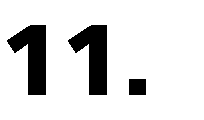 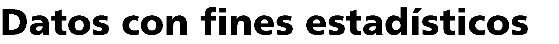 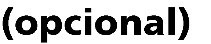 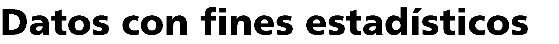 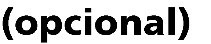 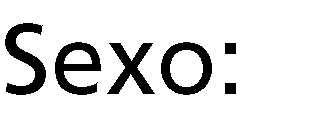 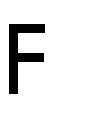 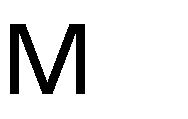 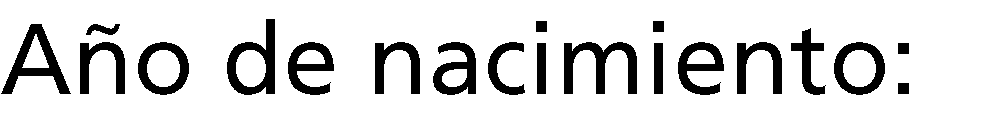 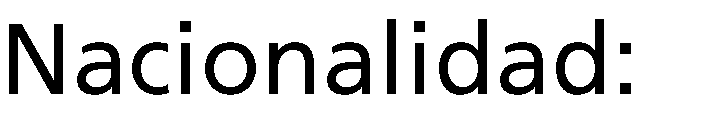 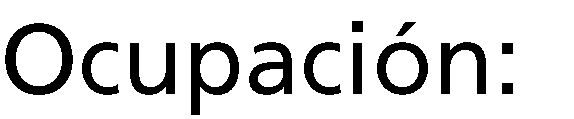 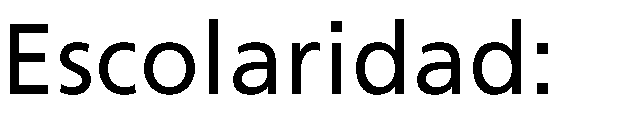 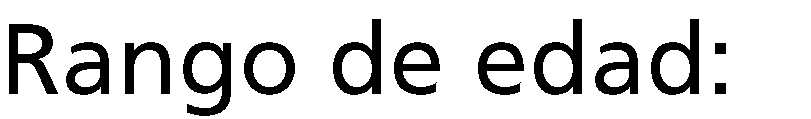 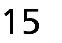 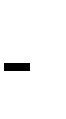 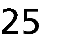 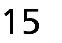 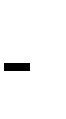 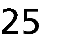 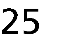 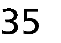 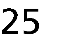 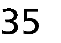 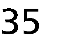 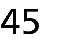 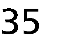 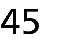 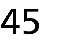 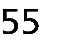 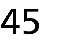 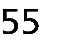 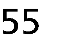 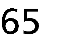 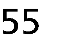 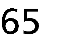 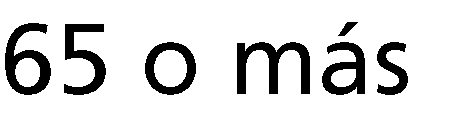 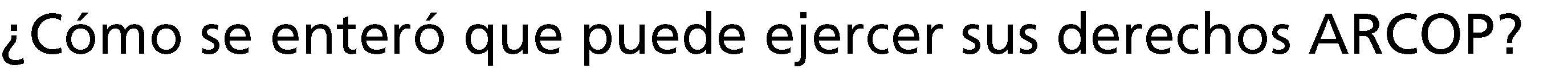 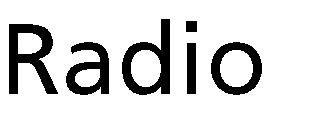 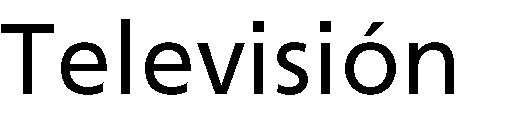 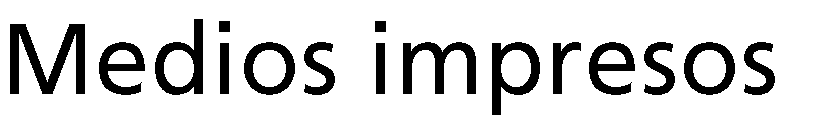 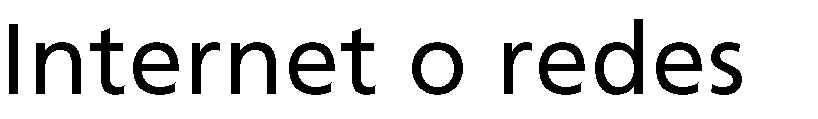 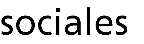 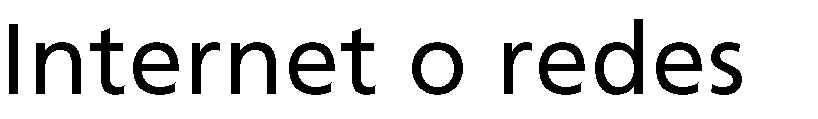 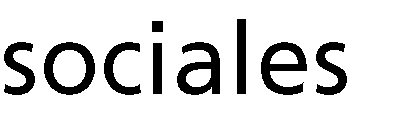 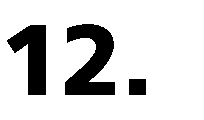 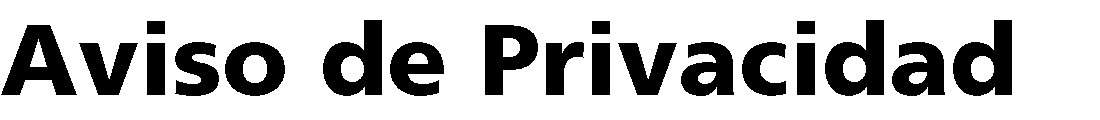 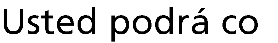 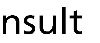 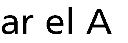 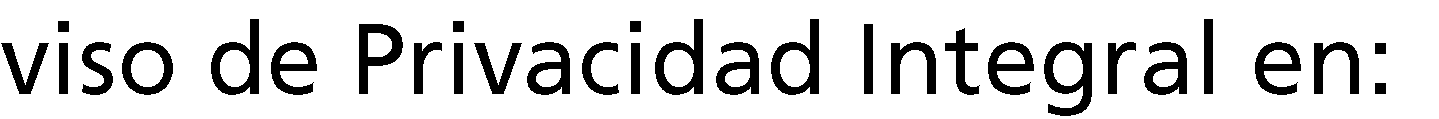 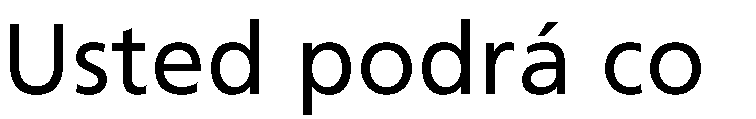 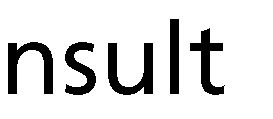 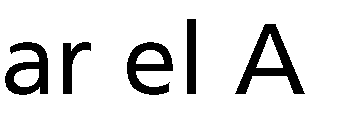 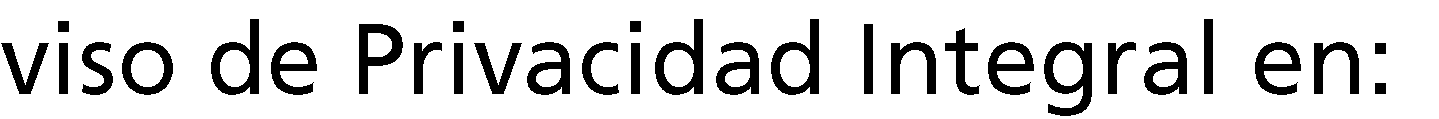 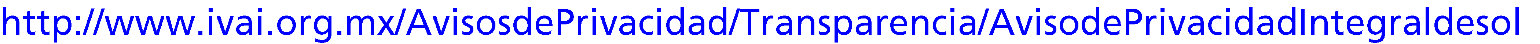 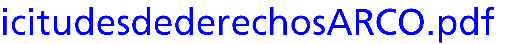 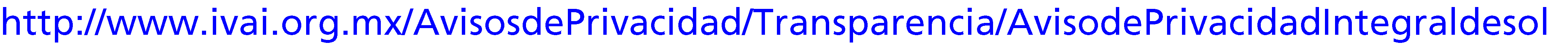 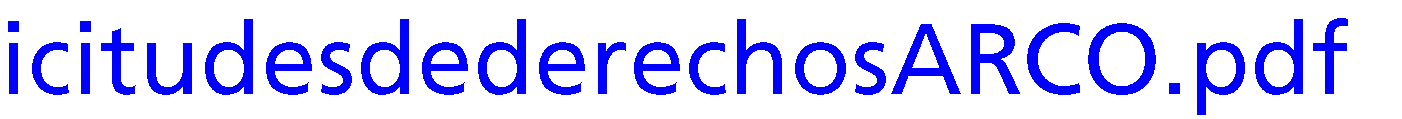 